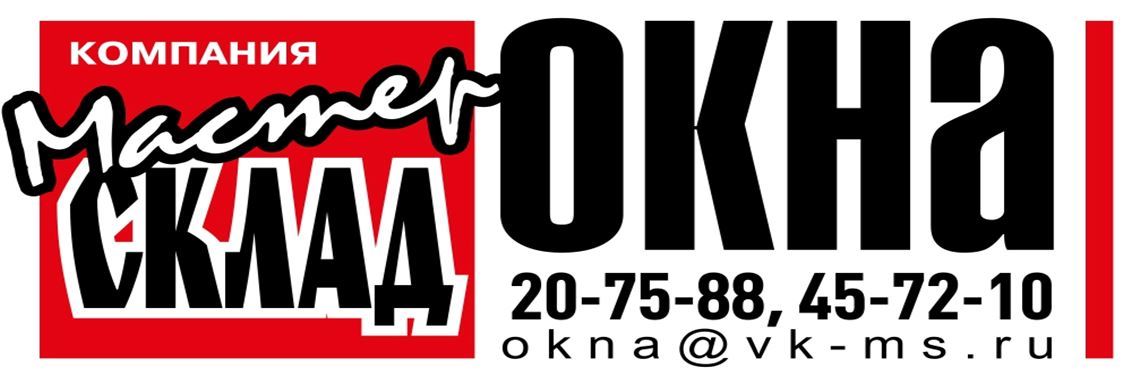 Готовые изделия на складе! По стандартным размерамОкно «Кухонное»        СТОИМОСТЬ 6490 руб.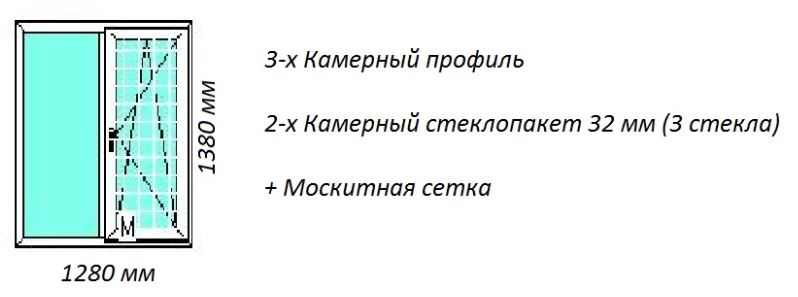 Окно в Зал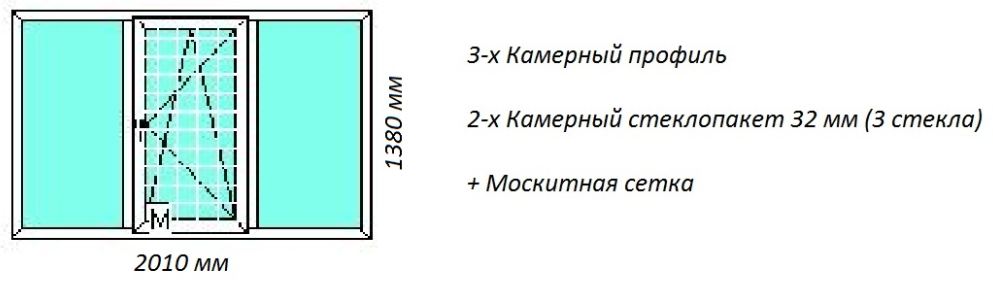 СТОИМОСТЬ 8490 руб.